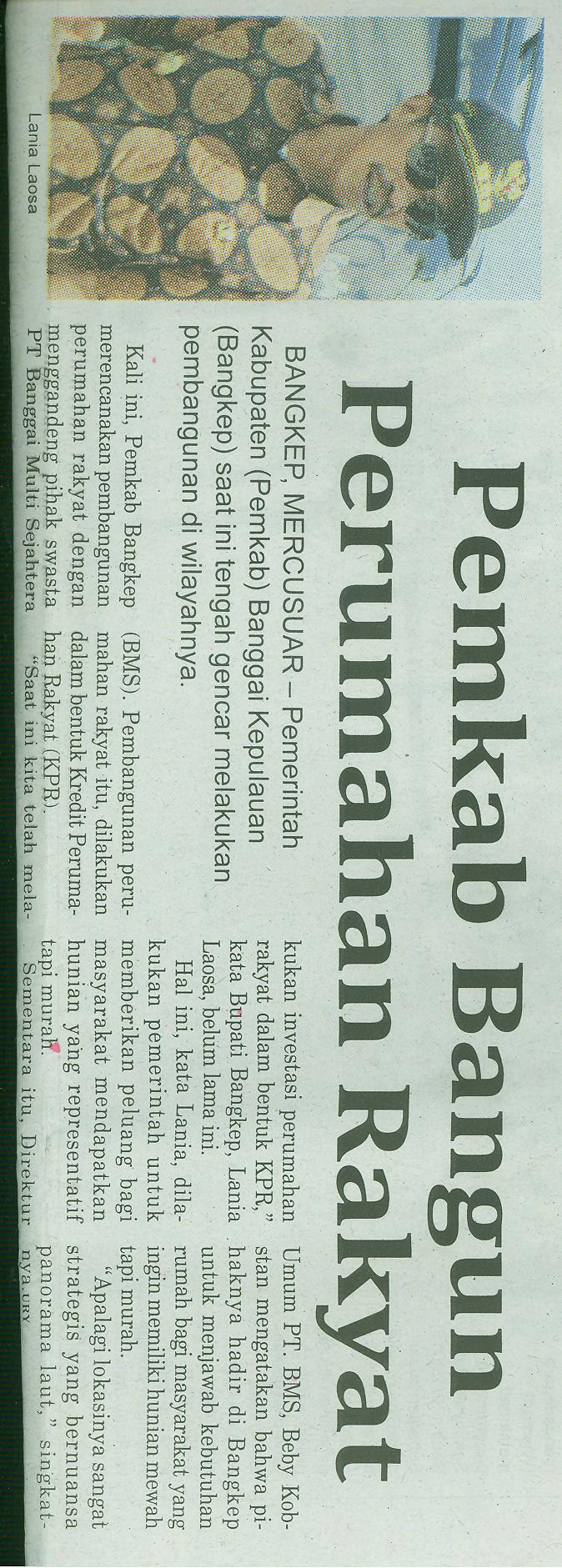 Harian    :MercusuarKasubaudSulteng IIHari, tanggal:Sabtu, 10 Januari 2014KasubaudSulteng IIKeterangan:Pemda bangun perumahan rakyatKasubaudSulteng IIEntitas:BangkepKasubaudSulteng II